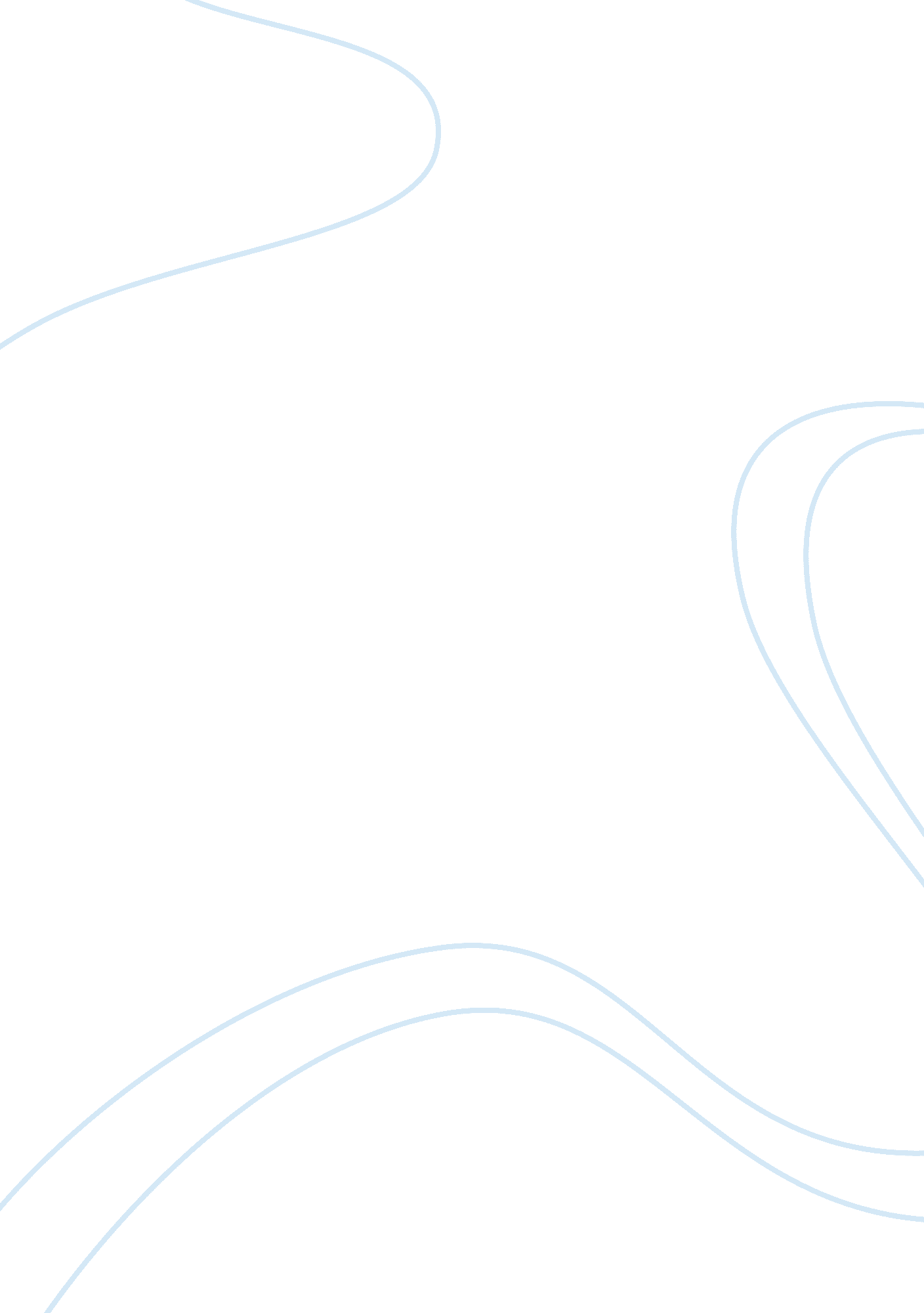 Media analysisSociology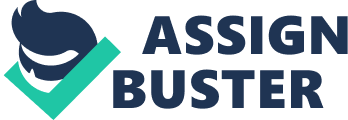 Media Analysis Introduction Sociology is the study of relations between human beings and how they relate with each other around their surroundings. It is the study of human behavior socially and how people develop and organize themselves. Human social actions are guided by several factors most of which are known to those committing the actions. It is through sociological imagination that people are able to form discipline within them. Sociological imagination can be defined as the ideal relationship and connection between the daily occurrence of things and the discipline derived from it. When speaking about sociological imagination, one bears in mind that it is the understanding of social outcomes and how they affect the daily routines of people. How people interact and influence each other brings out the whole aspect of sociology. Seeing things socially and how these things interact and influence each other to bring certain outcomes (Adams, 2008). A new twist to pay to play may be seen as one normal statement but in the real sense there is more to the statement than the name states. Paying to play dwells on the using of money or finances in order for people, in this case children, to play. But there is more to ‘ a new twist on pay to play’. Children experience more than they could ever hope for in their childhood, and the parents also enjoy some of the benefits too (Adams, 2008). Pay to play is basically a concept introduced by a certain pricey playpen situated in San Francisco. This playpen, Peekadoodle, offers more to children that just playhouses. They offer cooking classes, organic cafes, and Wi-Fi computer station for parents, salons and boutiques, classes to help with brain building and also fitness. So in the real essence, pay to play is actually pay to grow. This means that the facility offers the premium experience for children to grow and experience their childhood in the best way that there can be. The facility created by Kayla Lee made the facility with the better part in mind of having a better life for her and her child, and also to change the lives of many others in San Francisco. With the help of her friend, they were able to raise money in order to build the facility that is now more than a child’s background (Adams, 2008). The building of this facility not only helps children play, but it helps them grow intellectually, physically, spiritually, and they are also able to make the best out of their opportunities. From a certain point of view, the children’s facility is used to change the lives of many youngsters since they are given an experience that in the end shapes their lives. Another aspect is that they are able to take care of the children while the parents are away. They are able to make kids develop and give them an experience that makes them be able to be on their own. In terms of social growth, the children are able to grow through a field of interaction with each other. They learn social skills, and this is very important in terms of their growth. Such an experience for a child has a magnificent influence on their future. On a sociological imagination perspective, the building of this facility will influence the lives of the people in and around San Francisco. This recreational facility will be able to change the lives of the people around who wanted a better facility for their children. With children in the facility, they are not only able to grow in all aspects, but it is able to make them dependable and reliable (Adams, 2008). This facility may be a routine, but in the real sense it is more than that. The co-founder took her troubles and decided to create something that would help her child, herself, and also influence the lives of other children albeit the expense. Cheap is expensive, and this is a concept that the facility does not embrace. The recreational center for children brought the change from personal issues to public issues. Personal choice is a very important aspect of any person’s life and making the best of the personal choice could mean a break or build. In this instance, it builds. The whole aspect of this recreational day care is not only to take care of the children, but to give them an experience that will ensure that they live their lives in a better way. A better childhood for a kid results to a better future for them, and this is what the facility stands for (Adams, 2008). Conclusion People act according to their thoughts, and though they are aware of it or not, they have a direct or indirect effect on people close to them or around them. They influence those around positively or negatively. The actions that people undertake should be taken with care so as to bring out a positive outcome rather than a negative one. But in the whole essence of life, the general guide is that good deed are returned in their like. Reference Adams, J. M. 2008. A new twist on pay to play. Ex-Chicago teacher brings pricey playpen to San Francisco, Special to the Tribune. 